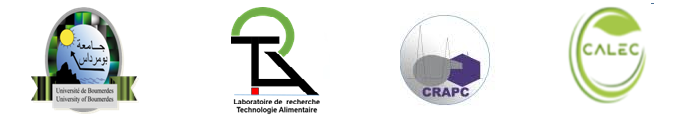 République Algérienne Démocratique et PopulaireMinistère de l’Enseignement Supérieur et de la Recherche ScientifiqueUniversité M’Hamed Bougara de Boumerdes».Le Laboratoire de Recherche de Technologie Alimentaire « LRTA- 	En collaboration avec	Le Centre de recherche Scientifique et Technique en Analyses Physico-chimiques (CRAPC)Et le Réseau Algérien Réseau Algérien D’Economie Circulaire (CALEC)Organisent A la faculté de Technologie UMBB Le 20 Juin 2023Le 1er Congrès national (SAAD 2023) sur :     «  Les systèmes alimentaires en Algérie :                Quels enjeux pour la durabilité ? »Objectifs 	Les systèmes alimentaires correspondent à l’ensemble des règles de fonctionnement, des modes d’organisation, des technologies et des pratiques qui déterminent la façon dont on cultive, récolte, traite, transporte, commercialise, consomme et élimine les aliments.	Les changements climatiques, la crise sanitaire due à la pandémie de Covid-19 et les enjeux des systèmes alimentaires exigent une conjugaison et unification  desefforts de tous afin de garantir une sécurité alimentaire qui prendrait en ligne de compte les enjeux environnementaux.L’Algérie a pris a bras le corps, avec succès, la modernisation de son agriculture afin qu’elle soit rentable en quantité qualité délais et couts, Il est alors impératif de dresser un état des lieux des déterminants majeurs qui ont présidé aux évolutions passées des systèmes alimentaires et identifie les points critiques des filières, en soulignant leur nécessaire réorientation.Les systèmes de production devront aussi s'adapter à la concurrence des usages des ressources naturelles - eau, sol, énergies fossiles, biodiversité. La productivité du travail et les volumes de production risquent de décroître sous l'effet de l'épuisement à venir des ressources énergétiques fossiles.Dans un tel contexte, les filières vont être contraintes de développer des systèmes plus robustes et plus flexibles par rapport à des situations extrêmes. Elles seront conduites à réviser la conception des procédés et de l'organisation logistique. Autre piste d'avenir : la réduction des pertes et gaspillages, estimés à l'échelle mondiale à 30 % de la production initiale destinée à l'alimentation humaine.Ce congrès vise à promouvoir et concrétiser les actions suivantes :Étudier l’impact réel de notre production et modes de consommation alimentaire sur la biodiversité et le climat.Faire évoluer nos habitudes de consommation à travers les bonnes pratiques Favoriser les pratiques agricoles respectueuses de l’environnement.Thèmes Thème 1 :L’agri-aquaculture :Axe 1:Innovations et technologies agricolesAxe 2:Aquaculture et sécurité alimentaire et nutritionnelleThème2:Technologie Alimentaire:Axe 1:Alimentation saine et durableAxe 2:Biotechnologie alimentaire et valorisation des sous-produitsThème 3: agroalimentaire et EnvironnementAxe 1:impact de l’alimentation sur l’environnementAxe 2:Environnement et système alimentaire durablePrésidents d’honneurPr YAHI Mostepha Recteur de l’Université M’HAMED  Bougara BoumerdesPr SAIDI Mohammed Doyen de la Faculté de TechnologiePrésidents du séminaire  Professeur MESSAOUD BOUREGHDA Mohamed-zine, Directeur du Laboratoire de Recherche Technologie Alimentaire (LRTA)Professeur BACHARI Khaldoune  Directeur du Centre de Recherche Scientifique et Technique en Analyses Physico-chimiques (CRAPC°Comité scientifiqueDR (Pr) BOUDRICHE Lilya (CRAPC/Bousmail) -PrésidentePr YAHIAOUI Karima(UMBB)Pr NOURI L’hadi(UMBB)Pr LOUHAB krim (UMBB)Pr BENAKMOUM Amar(UMBB)Pr BENRACHEDI Khaled(UMBB)Pr HALOUANE Fatma(UMBB)Pr KEBBOUCHE GANA Salima,(UMBB)Dr. HADERBACHE Latifa (UMBB)Dr  CHEMACHE youcef (UFM1 Constantine-INATAA)Dr. BOUHADI Nabila (CRAPC/ LRTA)Dr. BABAKHOUYA Naouel (CRAPC/LRTA)Dr. BOUSALAH Djedjiga (CRAPC/URME)Dr. DJEZIRI Mourad (CRAPC/LRTA)Dr. HAMITOUCHE Adhayaeddine (CRAPC/Bouismail)Dr. BOUDJEMAA Amel (CRAPC/Bouismail) Dr. TAIBI Nadia (CRAPC/Bouismail) Dr. GHALIAOUI Nora (CRAPC/Bouismail) Dr. BENYAHOUM Ali (CRAPC/Bouismail)Dr. ALILECHE Khoukha (CRAPC/Bouismail) Dr. BELFADEL Ouahiba (CRAPC/Bouismail) Dr. MEKRI Meriem (CRAPC/Bouismail)Dr. BENAMIROUCHE Karima (CRAPC/Bouismail)Dr ZAIRI Mohamed (UDL-sidi-bel-Abbes)Dr IMOUCHEN Chadia (UAM-Bejaia)Dr ZIDANI Sofiane (UMBB)Dr DAFFRI Amel (UM Constantine)Comité d’organisationDr BOUHADI Nabila  CRAPC/LRTA  (Présidente)Dr. BENFERRAH Nassima (CRAPC/URME)Dr. BENLAMRI Fahima (CRAPC/URME)Mme MIDOUNE Samira (CRAPC/LRTA)Mr BENKEZIM Lounes (LRTA/UMBB)Mme HADBI Fahima (LRTA/UMBB)Mme BOUABDALLAH Nabila (CRAPC/ URME)Mme HIDOUS Karima (LRTA/UMBB)Mme AZEMMOUR Baya (LRTA/UMBB)Mme ZIROUR Ralida-fetiha (CRAPC/ URME)Mme. BOUDHANE Warda (CRAPC)Mr. GHERBI Younes (LRTA/UMBB)Contacts :1-Saad23@gmail-com Tel : 0552 54 50 11